XX Школа детских гастроэнтерологов и педиатров: Актуальные вопросы детской гастроэнтерологии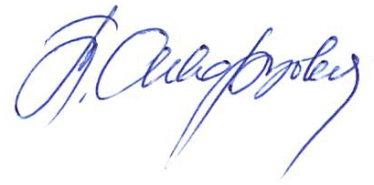 Руководитель программного комитета                         	Т.А. СкворцоваДата проведения:08 апреля 2023 годаФормат проведения: Образовательное мероприятие с онлайн-трансляциейСайт регистрации/ трансляции:https://www.pediatrics.school/Организаторы:Федеральное государственное автономное образовательное учреждение высшего образования «Российский национальный исследовательский медицинский университет имени Н.И. Пирогова» Министерства здравоохранения Российской ФедерацииОрганизаторы:Государственное бюджетное учреждение здравоохранения «Морозовская детская городская клиническая больница Департамента здравоохранения города Москвы»Организаторы:Евразийская ассоциация гастроэнтерологов, педиатров и медицинских организацийОрганизаторы:Технический организатор — ООО «РУСМЕДИКАЛ ИВЕНТ»Образовательные цели:Усвоение междисциплинарного подхода к проблемам заболеваний органов пищеварения у детей.Образовательные цели:Освоение новых и совершенствование имеющихся знаний по вопросам этиологии, эпидемиологии, патогенеза, вариаций клинического течения болезни, дифференциальной диагностики, критериев верификации диагноза.Образовательные цели:Внедрение современных технологий в практическую деятельность врача для повышения эффективности диагностических, лечебных и профилактических мероприятий, а также мероприятий направленных на снижение заболеваемости и летальности у детей с болезнями органов пищеварения и гепатобилиарного трата.РУКОВОДИТЕЛЬ ПРОГРАММНОГО КОМИТЕТАРУКОВОДИТЕЛЬ ПРОГРАММНОГО КОМИТЕТАСкворцова Тамара Андреевнак. м. н., главный внештатный детский специалист гастроэнтеролог ДЗМ, доцент кафедры гастроэнтерологии ФДПО ФГАОУ ВО РНИМУ им. Н.И. Пирогова Минздрава России, ведущий научный сотрудник отдела гастроэнтерологии ОСП НИКИ педиатрии и детской хирургии им. академика Ю. Е. Вельтищева ФГАОУ ВО РНИМУ им. Н. И. Пирогова Минздрава России, заведующий гастроэнтерологическим отделением, врач-гастроэнтеролог ГБУЗ «Морозовская ДГКБ ДЗМ», руководитель Центра детской гастроэнтерологии ГБУЗ «Морозовская ДГКБ ДЗМ»ОРГАНИЗАЦИОННЫЙ КОМИТЕТОРГАНИЗАЦИОННЫЙ КОМИТЕТНиконов Евгений Леонидовичд. м. н., заместитель Председателя Правительства Хабаровского края по социальным вопросам, профессор, заведующий кафедрой гастроэнтерологии ФДПО ФГАОУ ВО РНИМУ им. Н.И. Пирогова Минздрава РоссииСкворцова Тамара Андреевнак. м. н., главный внештатный детский специалист гастроэнтеролог ДЗМ, доцент кафедры гастроэнтерологии ФДПО ФГАОУ ВО РНИМУ им. Н.И. Пирогова Минздрава России, ведущий научный сотрудник отдела гастроэнтерологии ОСП НИКИ педиатрии и детской хирургии им. академика Ю. Е. Вельтищева ФГАОУ ВО РНИМУ им. Н. И. Пирогова Минздрава России, заведующий гастроэнтерологическим отделением, врач-гастроэнтеролог ГБУЗ «Морозовская ДГКБ ДЗМ», руководитель Центра детской гастроэнтерологии ГБУЗ «Морозовская ДГКБ ДЗМ»ЛЕКТОРЫЛЕКТОРЫВолынец Галина Васильевнад. м. н., руководитель отдела гастроэнтерологии, главный научный сотрудник ОСП НИКИ педиатрии и детской хирургии им. академика Ю. Е. Вельтищева ФГАОУ ВО РНИМУ им. Н. И. Пирогова Минздрава России.Барденикова Светлана Ивановнак. м. н., доцент кафедры педиатрии ФГБОУ ВО МГМСУ им. А.И. Евдокимова Минздрава РоссииИпатоваМария Георгиевнак.м.н., руководитель Центра лечения аномалий развития и заболеваний гепатобилиарной системы у детей, врач–гастроэнтеролог ГБУЗ «ДГКБ им. Н. Ф. Филатова ДЗМ», доцент кафедры госпитальной педиатрии им. В.А. Таболина педиатрического факультета ФГАОУ ВО РНИМУ им. Н. И. Пирогова МЗ РФКныш Олег Юрьевичпсихолог ГБУЗ «Морозовская детская городская клиническая больница ДЗМ».Князев Олег Владимировичглавный внештатный специалист гастроэнтеролог, ГБУЗ «МКНЦ им. А. С. Логинова ДЗМ», заведующий отделением лечения воспалительных заболеваний кишечника, врач-гастроэнтеролог, врач-гематолог, врач-терапевт, высшая квалификационная категория, профессор научно-преподавательского отдела ФГБУ «НМИЦ колопроктологии им. А. Н. Рыжих» Минздрава России.Мухаметова Евгения Маратовнак. м. н., педиатр, гастроэнтеролог, доцент кафедры пропедевтики детских болезней КИДЗ им. Н.Ф. Филатова ФГАОУ ВО Первый МГМУ имени И.М. Сеченова Минздрава России (Сеченовский Университет).Никитин Артем Вячеславовичк. м. н., врач–гастроэнтеролог гастроэнтерологического отделения ГБУЗ «Морозовская детская городская клиническая больница ДЗМ», ассистент кафедры гастроэнтерологии факультета дополнительного профессионального образования ФГАОУ ВО РНИМУ им. Н.И.Пирогова МЗ РФ, ведущий научный сотрудник отдела гастроэнтерологии ОСП НИКИ педиатрии им. академика Ю. Е. Вельтищева ФГАОУ ВО РНИМУ им. Н. И. Пирогова МЗ РФ.Скворцова Тамара Андреевнак. м. н., главный внештатный детский специалист гастроэнтеролог ДЗМ, доцент кафедры гастроэнтерологии ФДПО ФГАОУ ВО РНИМУ им. Н.И. Пирогова Минздрава России, ведущий научный сотрудник отдела гастроэнтерологии ОСП НИКИ педиатрии и детской хирургии им. академика Ю. Е. Вельтищева ФГАОУ ВО РНИМУ им. Н. И. Пирогова Минздрава России, заведующая гастроэнтерологическим отделением, врач-гастроэнтеролог ГБУЗ «Морозовская ДГКБ ДЗМ», руководитель Центра детской гастроэнтерологии ГБУЗ «Морозовская ДГКБ ДЗМ».Файзуллина Резеда Абдулахатовнад. м. н.,  главный внештатный детский специалист по профилактической медицине, детский диетолог Министерства здравоохранения Республики Татарстан, Яблокова Екатерина Александровнак. м. н., главный внештатный специалист Министерства здравоохранения Московской области, детский гастроэнтеролог; ​ врач-методист ГБУЗ МО «НИКИ детства МЗ МО», доцент кафедры детских болезней ФГАОУ ВО Первый МГМУ им. И.М. Сеченова Минздрава России (Сеченовский Университет)НАУЧНАЯ ПРОГРАММАНАУЧНАЯ ПРОГРАММА09:00–10:00Регистрация участников10:00–10:055 мин.Приветственное словоСкворцова Тамара АндреевнаПсихология общения с пациентамиПсихология общения с пациентамиМодератор: Скворцова Т.А., Кныш О.Ю.Модератор: Скворцова Т.А., Кныш О.Ю.10:05-10:3530 мин.Внутренняя картина болезни глазами пациента. Типология пациентов и их базовые шаблоны поведения. Психоэмоциональный портрет пациента.Кныш Олег ЮрьевичВ рамках доклада будут обсуждены вопросы влияния болезни на психоэмоциональное состояние пациента, т.к. болезнь меняет заведенный порядок жизни. Будет разобран психоэмоциональный портрет пациента, а также проанализированы базовые шаблоны поведения.10:35-11:0530 мин.Базовые манипуляции пациента и методы их нейтрализации.Кныш Олег ЮрьевичВ рамках доклада будут обсуждены  и разобраны базовые манипуляции пациента и методы их нейтрализации. Актуальные вопросы гастроэнтерологии, часть 1Актуальные вопросы гастроэнтерологии, часть 1Модератор: Скворцова Т.А., Мухаметова Е.М., Волынец Г.В.Модератор: Скворцова Т.А., Мухаметова Е.М., Волынец Г.В.11:05-11:4540 мин.Синдром раздраженного кишечника у детей: диагностика, подходы к терапии.Мухаметова Евгения Маратовна Будет представлена актуальная информация о диагностике и подходах к терапии синдрома раздраженного кишечника. 11:45-12:1530 мин.Младенческие колики как предиктор развития синдрома раздраженного кишечника.Волынец Галина ВасильевнаВ рамках доклада будут обсуждены механизмы развития младенческих колик, выделены предикторы в развитии синдрома раздраженного кишечника. Лекция при поддержке компании ООО «Биннофарм Групп» (не входит в программу для НМО).12:15-12.255 мин.ПерерывАктуальные вопросы гастроэнтерологии, часть 2Актуальные вопросы гастроэнтерологии, часть 2Модератор: Скворцова Т.А., Файзуллина Р.А.Модератор: Скворцова Т.А., Файзуллина Р.А.12.25-12.5530 мин.Нами управляют из кишечника. Что нужно знать о короткоцепочечных жирных кислотах (КЦЖК)? Файзуллина Резеда АбдулахатовнаВ докладе будут представлены современные данные о метаболической активности кишечной микрофлоры, продуцирующей короткоцепочечные жирные кислоты, имеющие ключевое значение для функционирования кишечника и организма человека в целом.Лекция при поддержке компании ООО «Валента» (не входит в программу для НМО).12.55-13:2530 мин.Неочевидные последствия запора или почему к выбору терапии необходимо подходить комплексно.Скворцова Тамара АндреевнаСовременные данные показали, что функциональный запор оказывает большое влияние на органы и системы человек. Неверно подобранное лечение или его отсутствие может привести к различным последствиям, носящим системный характер. В рамках доклада будут обсуждены последствия запора, даны пояснения, почему к выбору терапии необходимо подходить комплексно.Лекция при поддержке компании ООО «Валента» (не входит в программу для НМО).13:25-13:5530 мин.Определение степени нарушения функции органов пищеварения у детей Никитин Артём Вячеславович, Волынец Галина Васильевна, Скворцова Тамара АндреевнаВ рамках доклада будут разобраны методы и способы определения степени нарушения функции органов пищеварения у детей.13:55-14:15Проблемы смешанного вскрармливания: выбираем лучшее!Барденикова Светлана ИвановнаЛектор представит актуальную информацию о проблемах смешанного вскармливания и рациональных и наиболее эффективных способах их решения.14:15-14:205 мин.ПерерывУникальная поджелудочная железа: врожденные и приобретенные заболевания поджелудочной железыУникальная поджелудочная железа: врожденные и приобретенные заболевания поджелудочной железыМодератор: Скворцова Т.А., Ипатова М.Г.Модератор: Скворцова Т.А., Ипатова М.Г.14:20-14:5030 мин.Врожденные и приобретенные заболевания поджелудочной железыИпатова Мария ГеоргиевнаВ рамках доклада эксперт расскажет о врожденных и приобретенных заболеваниях поджелудочной железы. Будут разобраны трудности диагностики и постановки диагноза, обсуждены вопросы ведения пациентов с заболеваниями поджелудочной железы. Маршруты ВЗКМаршруты ВЗКМодератор: Скворцова Т.А., Князев О.В., Яблокова Е.А.Модератор: Скворцова Т.А., Князев О.В., Яблокова Е.А.14:50-15:2030 мин.А что будет дальше? Дети с ВЗК: маршрут во взрослую жизнь. Скворцова Тамара АндреевнаВ рамках доклада будут обсуждены вопросы наблюдения пациентов с болезнью Крона и язвенным колитом в детстве, представлен маршрут передачи пациентов для продолжения наблюдения взрослыми специалистами. 15:20-15:5030 мин.Оптимизация процесса перехода ребенка с воспалительными заболеваниями кишечника во взрослую сеть. Князев Олег ВладимировичВ рамках доклада будут обсуждены процессы и маршрут перехода пациентов с болезнью Крона и язвенным колитом под наблюдение из «детства» во «взрослую жизнь». Проговорены особенности наблюдения и обеспечения. 15:50-16:2030 мин.Маршрут пациентов с воспалительными заболеваниями кишечника в Московской области.Яблокова Екатерина АлександровнаВ рамках доклада будут обсуждены вопросы наблюдения и маршрутизации пациентов с воспалительными заболеваниями кишечника в Московской области.Клинические демонстрацииКлинические демонстрации16:20-16:50Реальная клиническая практикаСкворцова Тамара АндреевнаВ рамках доклада будут представлены интересные клинические случаи из практики врачей-специалистов гастроэнтерологического отделения ГБУЗ «Морозовская ДГКБ ДЗМ». 16:50-17:00Обсуждение. Подведение итогов. Закрытие школы